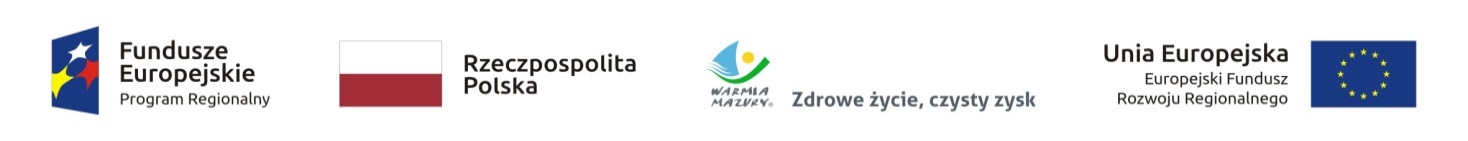 ZAŁĄCZNIK NR 7 DO SIWZZamawiający:…………………………………………………………………………………………………………………….(pełna nazwa/firma, adres)Wykonawca:...............................................................................................................................................................................(pełna nazwa/firma, adres, w zależności od podmiotu:                         NIP/PESEL, KRS/CEiDG)reprezentowany przez:………………………………………………………………………………….………………………………………………………………………………….(imię, nazwisko, stanowisko/podstawa do reprezentacji   Na potrzeby postępowania o udzielenie zamówienia publicznego pn.”Rozbudowa drogi powiatowej Nr 1140N DW509 - Wilkowo – Sierpin – Przezmark – Komorowo Żuławskie – Nowa Pilona, na odcinku DW509 – Komorowo Żuławskie” prowadzonego przez Zarząd Dróg Powiatowych w Elblągu z/s w Pasłękuoświadczam, że moja firma realizowała w ciągu ostatnich ……….. lat następujące zamówienia o charakterze  i zakresie porównywalnym  z zakresem przedmiotu zamówienia. …………………………………….. , dnia ……………………						                                                                                                                    ………………………………………………………………                                                                                                            ( pieczątka i podpis lub czytelny podpis wykonawcyZAŁĄCZNIK NR 8 DO SIWZZamawiający:…………………………………………………………………………………………………………………….(pełna nazwa/firma, adres)Wykonawca:...............................................................................................................................................................................(pełna nazwa/firma, adres, w zależności od podmiotu:                         NIP/PESEL, KRS/CEiDG)reprezentowany przez:………………………………………………………………………………….………………………………………………………………………………….(imię, nazwisko, stanowisko/podstawa do reprezentacjiNa potrzeby postępowania o udzielenie zamówienia publicznego pn.” Rozbudowa drogi powiatowej Nr 1140N DW509 - Wilkowo – Sierpin – Przezmark – Komorowo Żuławskie – Nowa Pilona, na odcinku DW509 – Komorowo Żuławskie” prowadzonego przez Zarząd Dróg Powiatowych w Elblągu z/s w Pasłękuoświadczam, że moja firma dysponuje następującymi w pełni sprawnymi jednostkami sprzętu, narzędzi, urządzeń niezbędnych do wykonania zamówienia:…………………………………….. , dnia ……………………………					                                                                                                                                                                           ….…..……………………………….………………………………………                                                                                                                                       (Czytelny podpis  lub pieczątka i podpis wykonawcyZAŁĄCZNIK NR 9 DO SIWZZamawiający:…………………………………………………………………………………………………………………….(pełna nazwa/firma, adres)Wykonawca:...............................................................................................................................................................................(pełna nazwa/firma, adres, w zależności od podmiotu:                         NIP/PESEL, KRS/CEiDG)reprezentowany przez:………………………………………………………………………………….………………………………………………………………………………….(imię, nazwisko, stanowisko/podstawa do reprezentacjiNa potrzeby postępowania o udzielenie zamówienia publicznego pn.”Rozbudowa drogi powiatowej Nr 1140N DW509 - Wilkowo – Sierpin – Przezmark – Komorowo Żuławskie – Nowa Pilona, na odcinku DW509 – Komorowo Żuławskie” prowadzonego przez Zarząd Dróg Powiatowych w Elblągu z/s w Pasłęku,przedstawiam wykaz osób,  które będą  wykonywać  zamówienie  lub będą  uczestniczyć w wykonaniu zamówienia, wraz z danymi na temat  ich  kwalifikacji, uprawnień niezbędnych do realizacji zamówienia:…………………………………….. , dnia ……………………………Oświadczam, że osoby, które będą uczestniczyć w wykonywaniu zamówienia, posiadają wymagane uprawnienia                                                                                                      ……………………..…………………………………………………………                                                                                                                                       (Czytelny podpis  lub pieczątka i podpis wykonawcy)DOŚWIADCZENIE ZAWODOWERODZAJ ZAMÓWIENIA 
I
NAZWA INWESTYCJIZAMAWIAJĄCY (Zarządca obiektu drogowego realizujący inwestycję)ISTOTNE CECHY ZREALIZOWANEJ INWESTYCJI (ILOŚĆ, KLASA DROGI, WARTOŚĆ INWESTYCJI ITP.)DATA ZAKOŃCZENIA REALIZACJI ZAMÓWIENIA MIEJSCE WYKONYWANIA ZAMÓWIENIA12345WYKAZ SPRZĘTULPOPIS (RODZAJ, NAZWAPRODUCENTA, MODEL)ROK PRODUKCJI ORAZDANE IDENTYFIKUJĄCE SPRZĘT(np. nr rej.; nr VIN, nr seryjny itp.)LICZBA PODSTAWA PRAWNA DYSPONOWANIA( np. własność, umowa leasingowa, umowa dzierżawy, umowa użyczenia itd)12345WYKAZ OSÓBLP.NAZWISKO I IMIĘWYKSZTAŁCENIE ORAZ ZAKRES I NUMER POSIADANYCH UPRAWNIEŃOKRES FAKTYCZNEGO KIEROWANIA ROBOTAMI( OD DNIA DO DNIA)NAZWA, WARTOŚĆ 
I LOKALIZACJA NADZOROWANEJ INWESTYCJI INFORMACJA                             O PODSTAWIE DYSPONOWANIA1.2.3.4.5.6.